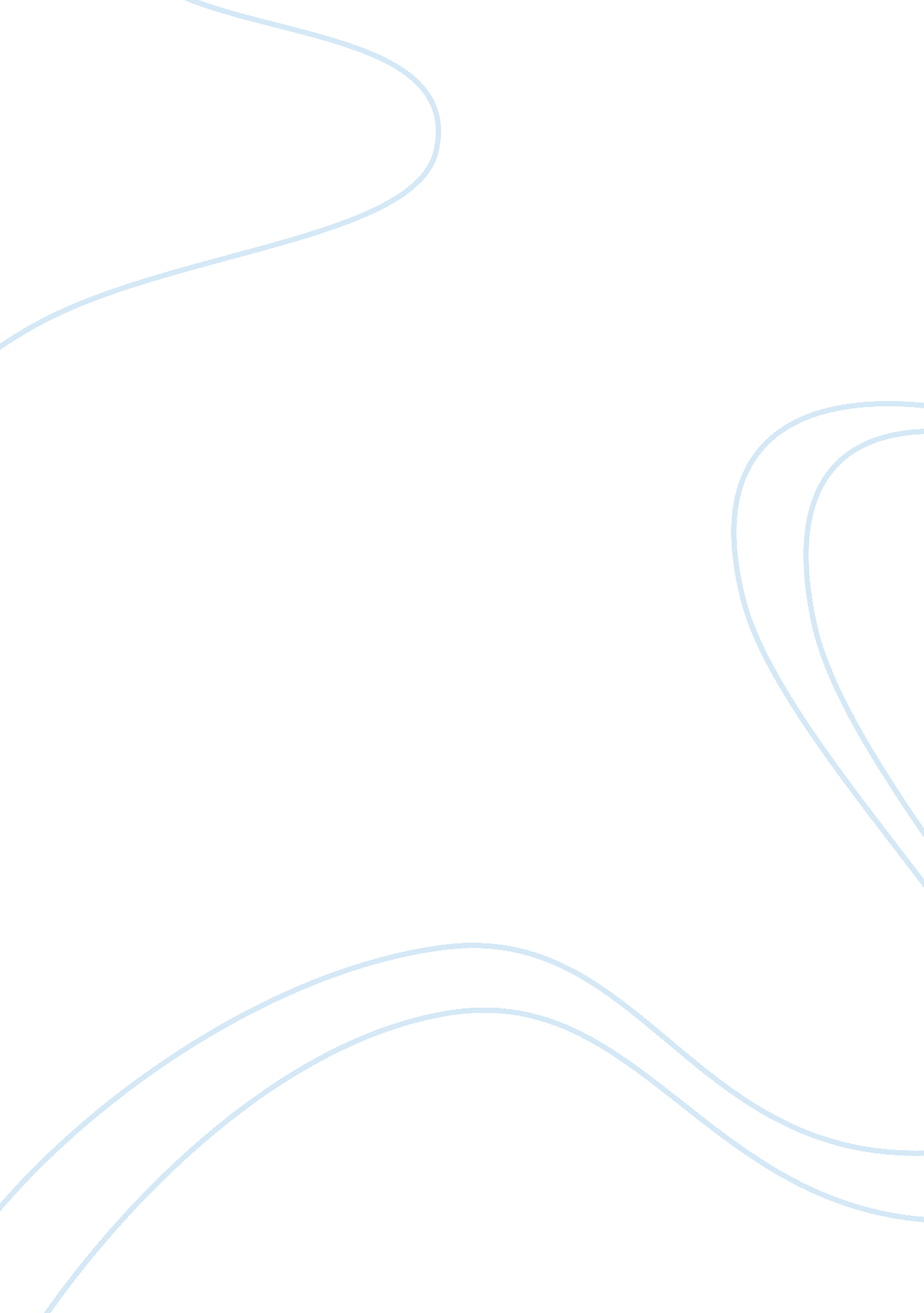 Honeymoon by james pattersonLiterature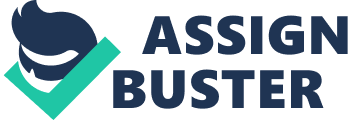 ﻿Honeymoon by James Patterson In this novel, Patterson presents a beautiful bride, and goes ahead to build a thrilling environment following the unfolding events. This bride has all the qualities that a perfect bride would possess. Complementing her beauty is talent and devotion, although the unfolding events present her as a deadly being. Her name is Nora, and a fiancée to an investment banker. The investment banker dies, but the cause of his death is baffling. O'Hara, an FBI agent charged with the responsibility of dealing with the matter suspects Nora. Nora is presented as the banker's alluring and mysterious fiancée (Patterson 115). Nora is an ambitious lady who is willing to take any given extreme to achieve her desires. The FBI agent is determined to get to the root of the matter, but it is unclear whether the agent is in pursuit of justice or fatal obsession altogether. 
The interesting thing about the book is the way events are set to unfold. Reader suspense is maintained and throughout the book, reader speculations are proven wrong. Nora is smart and ambitious, something that glues the reader to the next thing that she is up to. The investigation part of the death of the banker takes an interesting position especially where it appears that the agent is likely to persistently pursue his fatal obsession to Nora, as opposed to getting to the root of the matter and apprehend the person responsible for the death of the banker. Twist and flow of events in the book are perfectly arranged. 
According to the title, it is expected that the book is set in an actual honeymoon environment. However, this is not the case. The title may therefore be held to be kind of misleading, although it gets clear with progress over the pages. The book is romantic field, integral to a honeymoon’s environment. The title is therefore not appealing at my personal level. However, the fact that the book is intriguing alleviates all negative aspects, and therefore presents a well-structured fun-filled novel. 
Works Cited 
Patterson, James. Honeymoon. New York: Headline, 2011. 